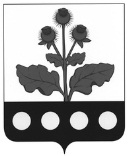 СОВЕТ НАРОДНЫХ ДЕПУТАТОВ РЕПЬЕВСКОГО СЕЛЬСКОГО ПОСЕЛЕНИЯ РЕПЬЕВСКОГО МУНИЦИПАЛЬНОГО РАЙОНА ВОРОНЕЖСКОЙ ОБЛАСТИРЕШЕНИЕ«12» апреля 2018 г. №129с. РепьевкаО признании утратившим силу решения Совета народных депутатов Репьевского сельского поселения Репьевского муниципального района от 26.05.2016 г. №44В соответствии с законом Воронежской области от 02.06.2017 г. № 45-ОЗ «О представлении гражданами, претендующими на замещение отдельных муниципальных должностей и должностей муниципальной службы, и лицами, замещающими указанные должности в органах местного самоуправления муниципальных образований Воронежской области, сведений о доходах, расходах, об имуществе и обязательствах имущественного характера», рассмотрев протест прокурора от 29.03.2018 г. №2-1-2018 в целях приведения муниципальных правовых актов Совета народных депутатов Репьевского сельского поселения Репьевского муниципального района в соответствие с действующим законодательством, Совет народных депутатов Репьевского сельского поселения Репьевского муниципального района решил:1. Решение Совета народных депутатов _Репьевского сельского поселения от 26.03.2016 г. №44 «О порядке представления лицами, замещающими муниципальные должности в органах местного самоуправления Скорицкого сельского поселения Репьевского муниципального района, сведений о доходах, расходах, об имуществе и обязательствах имущественного характера» признать утратившим силу.2. Настоящее решение вступает в силу со дня его официального обнародования.Глава сельского поселенияГ.В. Сидельников